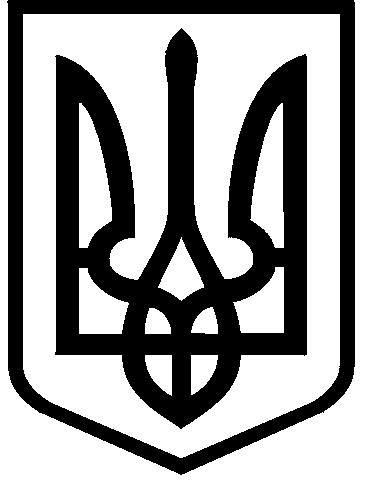 КИЇВСЬКА МІСЬКА РАДАІX СКЛИКАННЯПОСТІЙНА КОМІСІЯ З ПИТАНЬ ОХОРОНИ ЗДОРОВ’Я ТА СОЦІАЛЬНОЇ ПОЛІТИКИ01044, м. Київ, вул. Хрещатик, 36                                                 тел./факс.:(044)202-71-05, тел.:(044)202-70-38   Проєкт порядку денного чергового засіданняпостійної комісії  Київської міської радиз питань охорони здоров’я та соціальної політики на 11.11.202111:00  місце проведення: Київська міська рада,  м. Київ, вул. Хрещатик, 36,  10-й поверх, зала засідань (к. 1017)  Питання охорони здоров’я:Щодо проведення заходів профілактики (запобігання) захворювання на гостру респіраторну хворобу, спричинену коронавірусом SARS-CoV-2 в місті Києві та готовності медичних закладів до лікування коронавірусної інфекції COVID-19.Доповідач: директорка Департаменту охорони здоров’я виконавчого органу Київської міської ради (Київської міської державної адміністрації). Про розгляд листа Департаменту охорони здоров’я виконавчого органу Київської міської ради (Київської міської державної адміністрації) щодо погодження проєкту розпорядження виконавчого органу Київської міської ради (Київської міської державної адміністрації) «Про затвердження передавального акта комунального некомерційного підприємства «Київська міська туберкульозна лікарня №1 з диспансерним відділенням» виконавчого органу Київської міської ради (Київської міської державної адміністрації) (ідентифікаційний код 01993960)» (2270-пр) (вх. від 05.11.2021 № 287/414 ).Доповідач: директорка Департаменту охорони здоров’я виконавчого органу Київської міської ради (Київської міської державної адміністрації).Про розгляд листа Департаменту охорони здоров’я виконавчого органу Київської міської ради (Київської міської державної адміністрації) щодо погодження проєкту розпорядження виконавчого органу Київської міської ради (Київської міської державної адміністрації) «Про затвердження передавального акта комунального некомерційного підприємства «Київська міська туберкульозна лікарня № 2» виконавчого органу Київської міської ради (Київської міської державної адміністрації) (ідентифікаційний код 01994043)» (2269-пр) (вх. від 05.11.2021 № 287/415 ).Доповідач: директорка Департаменту охорони здоров’я виконавчого органу Київської міської ради (Київської міської державної адміністрації).Про розгляд листа Департаменту охорони здоров’я виконавчого органу Київської міської ради (Київської міської державної адміністрації) щодо погодження проєкту розпорядження виконавчого органу Київської міської ради (Київської міської державної адміністрації) ) «Про затвердження передавального акта комунального некомерційного підприємства «Шкірно-венерологічний диспансер №1» виконавчого органу Київської міської ради (Київської міської державної адміністрації) (ідентифікаційний код 05416231)» (2266-пр) (вх. від 05.11.2021 № 287/424).Доповідач: директорка Департаменту охорони здоров’я виконавчого органу Київської міської ради (Київської міської державної адміністрації).1.5.  Про розгляд листа Департаменту охорони здоров’я виконавчого органу Київської міської ради (Київської міської державної адміністрації) щодо погодження проєкту розпорядження виконавчого органу Київської міської ради (Київської міської державної адміністрації) ) «Про затвердження передавального акта комунального некомерційного підприємства «Шкірно-венерологічний диспансер № 2» виконавчого органу Київської міської ради (Київської міської державної адміністрації) (ідентифікаційний код 04593391) (2265-пр) (вх. від 05.11.2021 № 08/27395).Доповідач: директорка Департаменту охорони здоров’я виконавчого органу Київської міської ради (Київської міської державної адміністрації).Про розгляд листа Департаменту охорони здоров’я виконавчого органу Київської міської ради (Київської міської державної адміністрації) щодо погодження проєкту розпорядження виконавчого органу Київської міської ради (Київської міської державної адміністрації) «Про затвердження передавального  акта комунального некомерційного підприємства «Шкірно-венерологічний диспансер № 3» виконавчого органу Київської міської ради (Київської міської державної адміністрації) (ідентифікаційний код 05416254)» (2264-пр) (вх. від 05.11.2021 № 287/416 ).Доповідач: директорка Департаменту охорони здоров’я виконавчого органу Київської міської ради (Київської міської державної адміністрації).1.7. Про розгляд листа Департаменту охорони здоров’я виконавчого органу Київської міської ради (Київської міської державної адміністрації) щодо погодження проєкту розпорядження виконавчого органу Київської міської ради (Київської міської державної адміністрації) ) «Про затвердження передавального акта комунального некомерційного підприємства «Шкірно-венерологічний диспансер № 4» виконавчого органу Київської міської ради (Київської міської державної адміністрації) (ідентифікаційний код 26189518)» (2268-пр) (вх. від 05.11.2021 № 287/423).Доповідач: директорка Департаменту охорони здоров’я виконавчого органу Київської міської ради (Київської міської державної адміністрації).1.8.	Про розгляд листа Департаменту охорони здоров’я виконавчого органу Київської міської ради (Київської міської державної адміністрації) щодо погодження проєкту розпорядження виконавчого органу Київської міської ради (Київської міської державної адміністрації) «Про затвердження передавального  акта комунального некомерційного підприємства «Шкірно-венерологічний диспансер № 5» виконавчого органу Київської міської ради (Київської міської державної адміністрації) (ідентифікаційний код 05496810)» (2263-пр) (вх. від 05.11.2021 № 287/420 ).Доповідач: директорка Департаменту охорони здоров’я виконавчого органу Київської міської ради (Київської міської державної адміністрації).1.9. Про розгляд листа Департаменту охорони здоров’я виконавчого органу Київської міської ради (Київської міської державної адміністрації) щодо погодження проєкту розпорядження виконавчого органу Київської міської ради (Київської міської державної адміністрації) «Про затвердження передавального акта комунального некомерційного підприємства «Київська міська клінічна шкірно-венерологічна лікарня» виконавчого органу Київської міської ради (Київської міської державної адміністрації) (ідентифікаційний код 01994008)» (2262-пр) (вх. від 05.11.2021 № 287/422).Доповідач: директорка Департаменту охорони здоров’я виконавчого органу Київської міської ради (Київської міської державної адміністрації).1.10. Про розгляд листа Департаменту охорони здоров’я виконавчого органу Київської міської ради (Київської міської державної адміністрації) щодо погодження проєкту розпорядження виконавчого органу Київської міської ради (Київської міської державної адміністрації) «Про затвердження передавального акта комунального некомерційного підприємства «Київський міський психоневрологічний диспансер № 1» виконавчого органу Київської міської ради (Київської міської державної адміністрації) (ідентифікаційний код 05496827)» (2233-пр) (вх. від 05.11.2021 № 287/419 ).Доповідач: директорка Департаменту охорони здоров’я виконавчого органу Київської міської ради (Київської міської державної адміністрації). Про розгляд листа Департаменту охорони здоров’я виконавчого органу Київської міської ради (Київської міської державної адміністрації) щодо погодження проєкту розпорядження виконавчого органу Київської міської ради (Київської міської державної адміністрації) «Про затвердження передавального акта комунального некомерційного підприємства «Київський міський психоневрологічний диспансер № 5» виконавчого органу Київської міської ради (Київської міської державної адміністрації) (ідентифікаційний код 01993828)» (2210-пр) (вх. від 05.11.2021 № 287/418).Доповідач: директорка Департаменту охорони здоров’я виконавчого органу Київської міської ради (Київської міської державної адміністрації). Про розгляд листа Департаменту охорони здоров’я виконавчого органу Київської міської ради (Київської міської державної адміністрації) щодо погодження проєкту розпорядження виконавчого органу Київської міської ради (Київської міської державної адміністрації) «Про затвердження передавального  акта Київського міського центру судово-психіатричної експертизи (ідентифікаційний код 25287764)» (2231-пр) (вх. від 05.11.2021 № 287/417).Доповідач: директорка Департаменту охорони здоров’я виконавчого органу Київської міської ради (Київської міської державної адміністрації). Про розгляд електронної петиції № 10781 «Дозволити навчання учнів 1-4 класів під оголошення червоної зони за 100% вакцинації працівників школи» (вх. від 01.11.2021 № 08/КО-4722).Доповідачі: заявниця, заступниця голови Київської міської державної адміністрації Ганна СТАРОСТЕНКО, заступник голови Київської міської державної адміністрації Валентин МОНДРИЇВСЬКИЙ, директорка Департаменту охорони здоров’я виконавчого органу Київської міської ради (Київської міської державної адміністрації), директорка Департаменту освіти і науки виконавчого органу Київської міської ради (Київської міської державної адміністрації). Питання соціальної політики:Про розгляд проєкту рішення Київської міської ради «Про створення Координаційної ради з питань внутрішньо переміщених осіб у місті Києві» доручення заступника міського голови – секретаря Київської міської ради від 27.10.2021 № 08/231-3889/ПР.Доповідачка: депутатка Київської міської ради Алла ШЛАПАК.Про розгляд проєкту рішення Київської міської ради «Про виплату громадянці Садовничій Тетяні Іванівні одноразової матеріальної допомоги за належну для одержання земельну ділянку» доручення заступника міського голови – секретаря Київської міської ради від 28.10.2021 № 08/231-3900/ПР.Доповідач: директор Департаменту соціальної політики виконавчого органу Київської міської ради (Київської міської державної адміністрації).Щодо заслуховування інформації про стан виконання міської комплексної цільової програми «Київ без бар’єрів» на 2018−2021 роки» за ІІІ квартал 2021 року (вх. від 03.11.2021 № 08/26996).Доповідач: директор Департаменту соціальної політики виконавчого органу Київської міської ради (Київської міської державної адміністрації).Про розгляд проєкту рішення Київської міської ради «Про надання одноразової адресної матеріальної допомоги киянам – батькам, діти яких зареєстровані та проживають в мікрорайоні Пирогів у Голосіївському районі м. Києва біля полігону по захороненню твердих побутових відходів (ТПВ)  № 1 та полігону по захороненню великогабаритних та будівельних відходів (ВБВ) № 6» доручення заступника міського голови – секретаря Київської міської ради від 04.11.2021 № 08/231-4014/ПР.Доповідачі: дипутати Київської міської ради: Олександр БРОДСЬКИЙ, Ігор ШПАК.Різне:Про розгляд проєкту рішення Київської міської ради «Про поновлення приватному підприємству «ІНВЕСТБУД» договору оренди земельної ділянки від 27 березня 2007 року № 62-6-00387 (зі змінами)» (330560885) доручення заступника міського голови – секретаря Київської міської ради від 08.10.2021                  № 08/231-3719/ПР.Доповідачі: представник Департаменту земельних ресурсів виконавчого органу Київської міської ради (Київської міської державної адміністрації), представник ПП «ІНВЕСТБУД».Про розгляд проєкту рішення Київської міської ради «Про поновлення товариству з обмеженою відповідальністю «АЙ СІ ТІ» договору оренди земельної ділянки від 16 листопада 2016 року № 4086» (596005124) ) доручення заступника міського голови – секретаря Київської міської ради від 22.10.2021 № 08/231-3784/ПР.Доповідачі: представник Департаменту земельних ресурсів виконавчого органу Київської міської ради (Київської міської державної адміністрації), представник ТОВ «АЙ СІ ТІ».Про розгляд проєкту рішення Київської міської ради «Про включення до Переліку другого типу нежитлових приміщень комунальної власності територіальної громади міста Києва» доручення заступника міського голови – секретаря Київської міської ради від 20.08.2021 № 08/231-3132/ПР.Доповідачі: представник Департаменту комунальної власності м. Києва виконавчого органу Київської міської ради (Київської міської державної адміністрації).Про розгляд проєкту рішення Київської міської ради «Про внесення змін до рішення Київської міської ради від 23 липня 2020 року № 50/9129 «Про деякі питання оренди комунального майна територіальної громади міста Києва» доручення заступника міського голови – секретаря Київської міської ради від 26.10.2021  № 08/231-3888/ПР.Доповідачі: депутати Київської міської ради: Олександр ГОНЧАРОВ, Андрій ЗАДЕРЕЙКО, Микола КОНОПЕЛЬКО, Віталій ПАВЛИК, Володимир СЛОНЧАК, представник Дарницької районної в місті Києві державної адміністрації, представник Департаменту комунальної власності м. Києва виконавчого органу Київської міської ради (Київської міської державної адміністрації).Голова комісії                                                                       Марина ПОРОШЕНКО